Preventing DehydrationService User: 	              Daily Fluid Chart for Staff Completion		Date:Estimating Fluid IntakeSigns of DehydrationIf YES to any of the above, if no fluid restriction, add at least 200-500mls of water to the service user’s regimen, consider rehydration solution, and monitor signs regularly.Comments: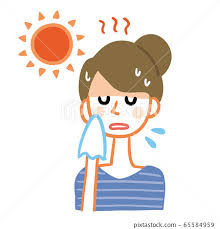 What is Dehydration?Dehydration is a harmful imbalance of fluid in the body, caused by not drinking enough, or excessive fluid losses.Dehydration can be caused by difficulty swallowing, diarrhoea, vomit, feeling hot, not remembering to drink, diuretic medications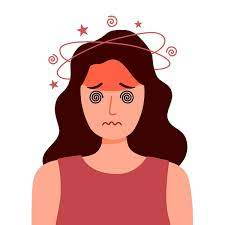 Some signs of dehydration include:dark urinedry mouth and cracked lipsheadache, dizziness and fatiguelow blood pressurefeeling thirsty and hungry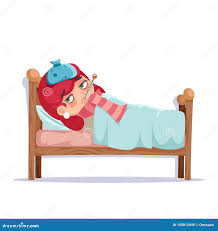 Dehydration can have serious negative impacts, including: delirium and reduced mental performancevomitrisk of falls and injuryurinary tract infectionhospitalisation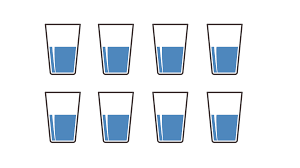 Preventing DehydrationDrinking at least 8 full glasses of fluid daily, and more on hot days or if feeling unwell, including water (sparkling), juice, tea and milk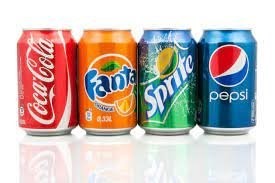 Try decaffeinated tea, coffee and fizzy drinks instead of regular varieties.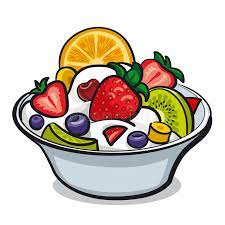 Eat fluid-rich foods like fruits, vegetables, yoghurt, smoothies, custard, pudding, jelly, soups and stews.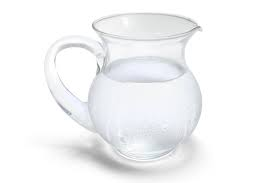 Drink rehydration solution, made with 6 tbsp sugar, ½ tsp salt and 1L water. Sachets bought over the counter are also suitable.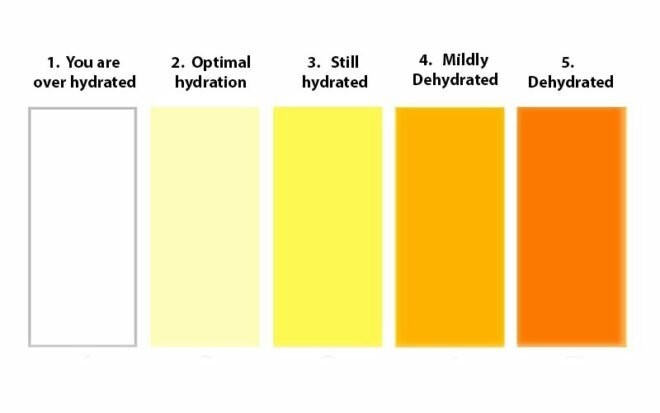 Check urine colour, aiming for pale yellow, and monitor urine frequency. Set reminders to drink and ask for help.TIME FLUID INTAKE (ml) Oral/Enteral/Subcutaneous/IVFLUID OUTPUT (ml): Urine/Vomit/Faeces/SalivaBALANCE (ml) -ve/+ve00.00-01.0001.00-02.0002.00-03.0003.00-04.0004.00-05.0005.00-06.0006.00-07.0007.00-08.0008.00-09.0009.00-10.0010.00-11.0011.00-12.0012.00-13.0013.00-14.0014.00-15.0015.00-16.0016.00-17.0017.00-18.0018.00-19.0019.00-20.0020.00-21.00  21.00-22.00  22.00-23.00  23.00-00.00TOTALUse below table to estimate oral intake, and use syringe readings for enteral:Use below table to estimate oral intake, and use syringe readings for enteral:Use below table to estimate oral intake, and use syringe readings for enteral:1 cup 250ml 1 teaspoon 5ml1 soup bowl350ml 1 tablespoon 15ml1 mug 335ml 1 can fizzy drink 330ml Does the service user have hard stools?(type 1-2)   Yes or No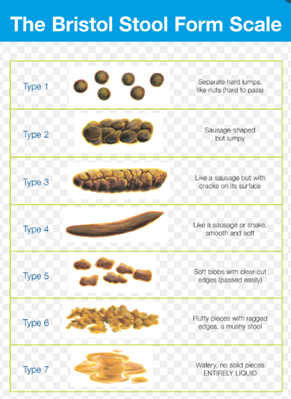 Does the service user have dark urine? (type 4 or more)   Yes or No 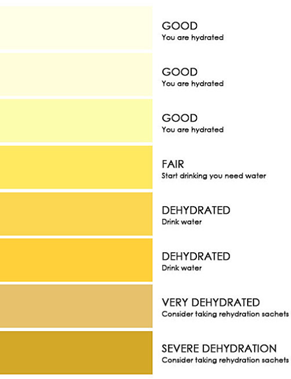 Does the service user have fluid losses? (sweating, diarrhoea, vomit) Yes or NoDoes the service user have fluid losses?(frequent urine output) Yes or No